Charlie and the photo competition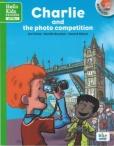 MonumentUnderground stationFirst, they go to---------------------------------------------------------------------------------Second, they go to----------------------------------------------------------------------------------Third, they go to	----------------------------------------------------------------------------------